Hauraki SeriesRace 2 – Saturday 9th March 2019Hosted by: Te Aputa Tira HoeVenue: Te Puru, Thames CoastDistance: Novice/Junior 8km- Senior 16kmType: W6, W2, W1Divisions: Men/Women/Mixed/Novice/Junior/Secondary schoolCost: $20 per senior paddler – if you enter online $25 per senior paddler if you enter on the day (please see  how to enter below for more details regarding this fee)$15 per junior paddler. (One fee even if racing multiple times.)Race 1: Novice/Junior W6, all W1/W2 Race 2: Women’s, Mixed W6Race 3: Men’s W6Event Schedule: Saturday 9th March 2019 8:00am	Registrationam	Race 1 briefing 10:00 am Race 1 start 11:00am	Race 2 briefing 11:30am	Race 2 start 11.50am	Race 1 Spot Prizes 1:00pm	Race 3 briefing 1:30pm	Race 3 start 1.50pm	Race 2 Spot Prizes 2.50pm	Race 3 Spot PrizesHow to enter:Your club Rep can enter all waka ama entries online.    Please note entries on the day will cost $25 per adultbe limitedrequire that paddlers produce their Waka Ama NZ ID as  verification of their affiliation to Waka Ama NZ. Payment:Once entry is in please make Payment to: Te Aputa Tira Waka 38 9016 0618893 000. Please use your team name, race number and division as reference.Hauraki Series events:Event 1: Saturday 23rd Feb – Te Whanau Waka Ama o Whangamata - Whangamata Event 2: Saturday 9th March – Te Aputa Tira Hoe – Te PuruEvent 3: Saturday 16th March – Whitianga Communitiy Waka Ama - WhitiangaSaturday 23rd March – Hauraki Waka Ama - WaihiSeries Points System1st Place – 4 points 2nd Place – 3 Points 3rd Place – 2 Points 4th + = 1 PointTeams have to participate in a minimum of 2 events to be eligible for series points. Teams must race under the same team name for all events to accumulate points.Series prizegiving will hosted by Hauraki Waka Ama at the conclusion of the 4th EventRace Course: 8km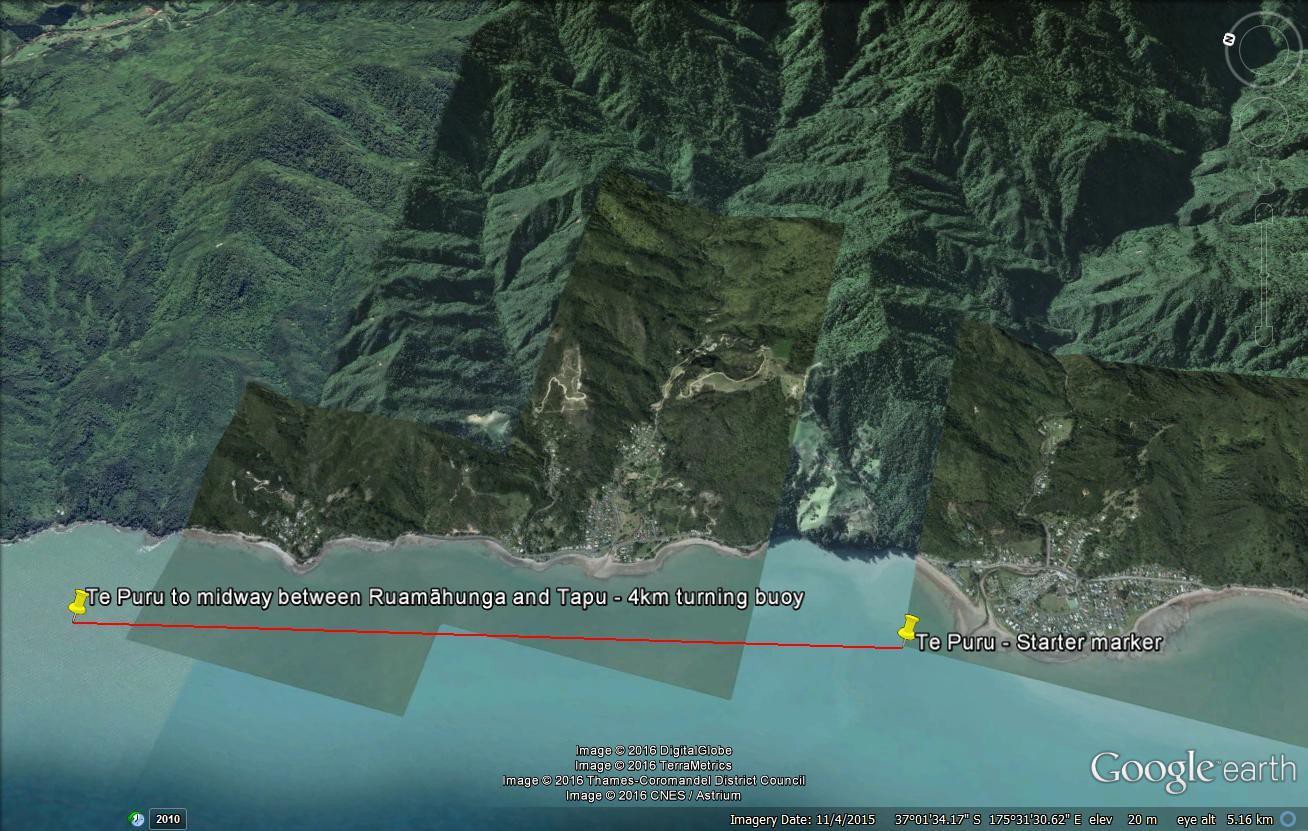 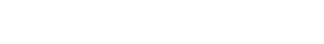 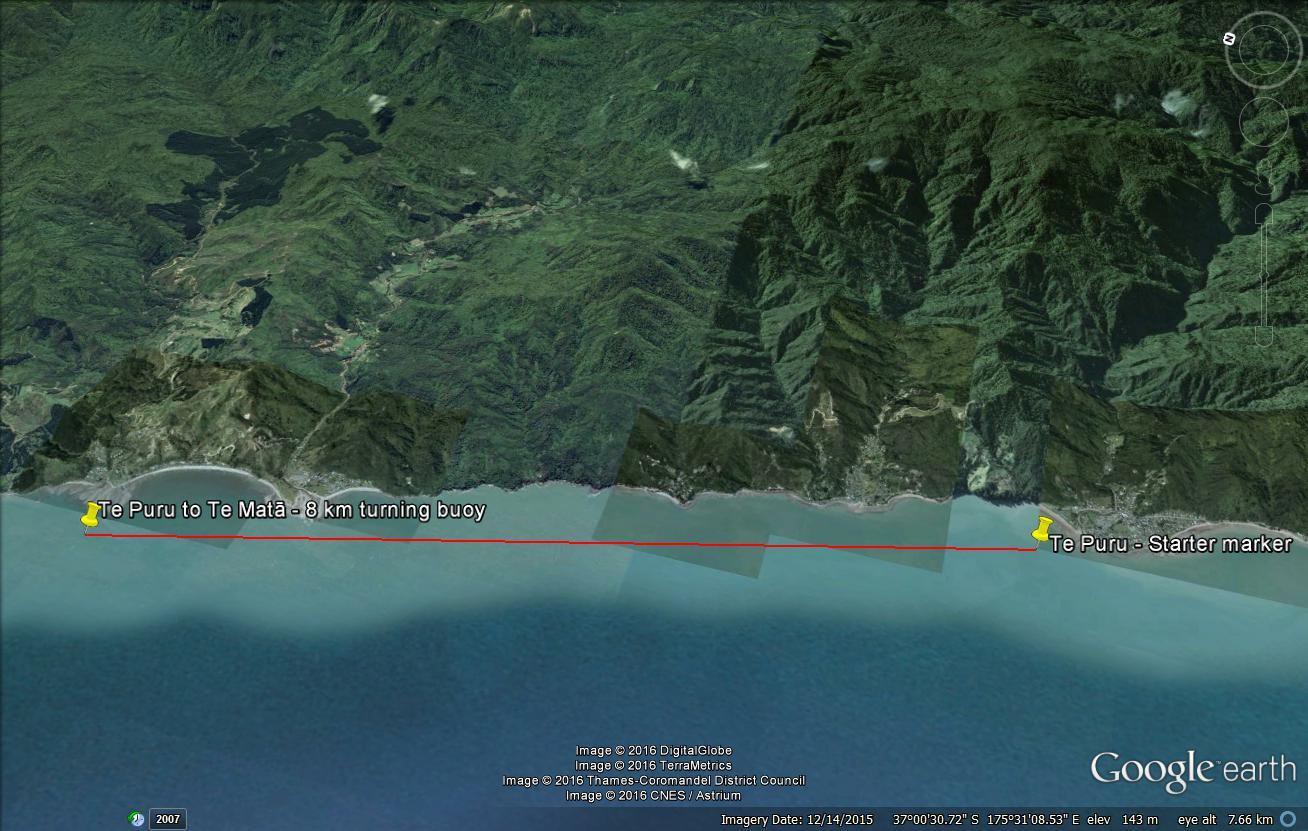 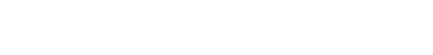 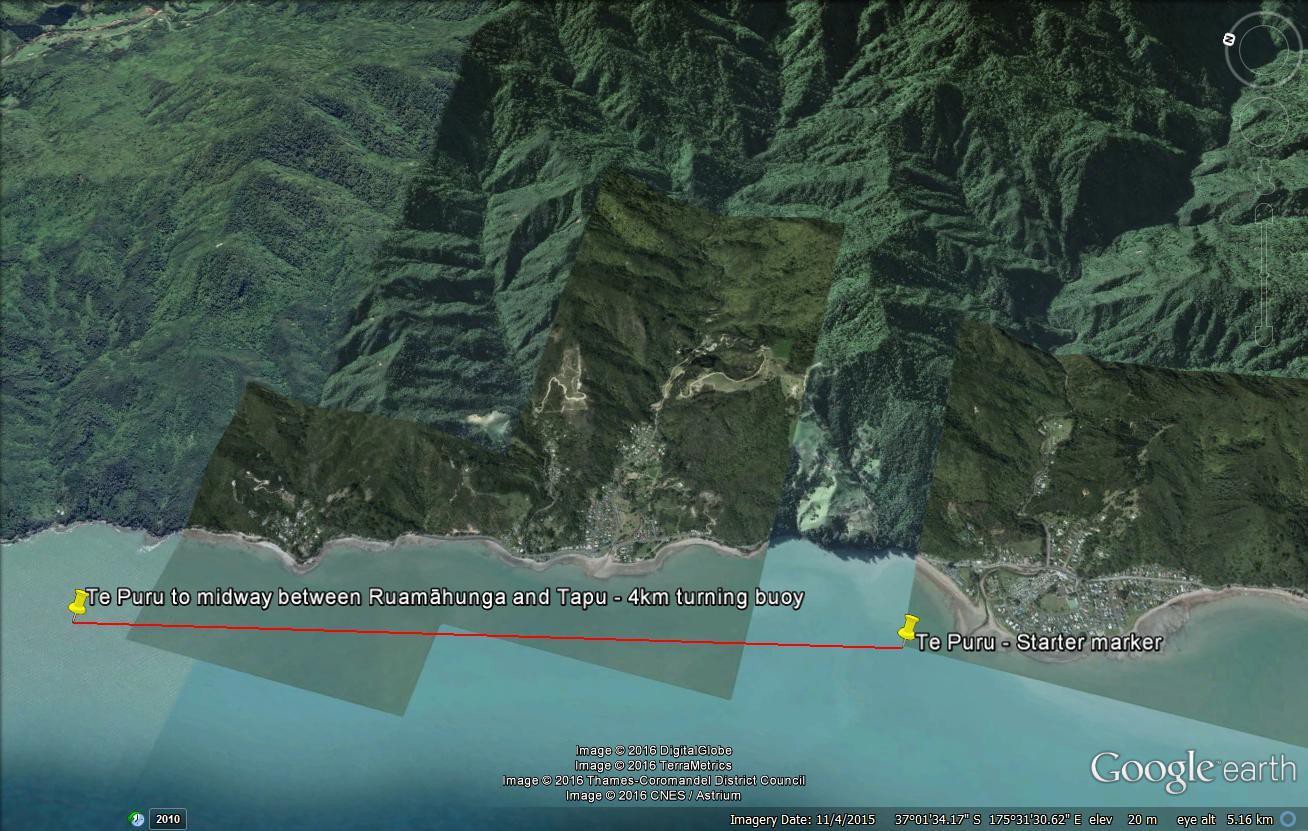 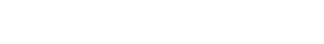 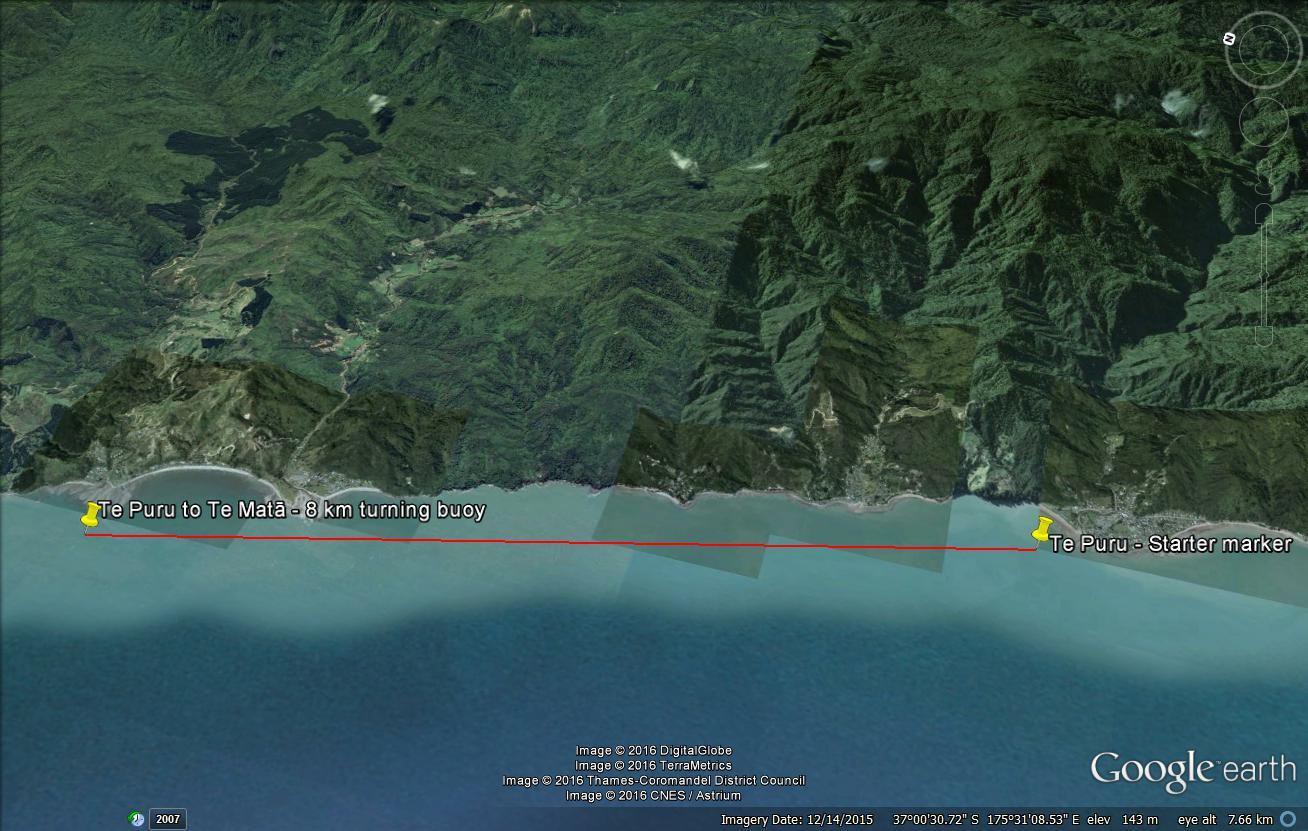 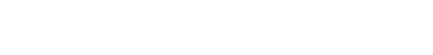 TIDESLow Tide : 5.51am High Tide: 12.01pmCompulsory Equipment:The following equipment must be carried by all waka and will be checked at gear check1 life jacket per paddler (must fit correctly)2 bailers W62 Spare paddle W6/ 1 spare paddle W1,W225m Tow rope W6Spray skirt – may not be required depending on conditionsHigh Vis Gear (Shirt/Hat or Flag to assist with visibility)RecommendedCell phone in waterproof bagVHF RadioBack up Race course:The course can be altered to suit conditions should weather be rough. There are 2 alternative courses for each race.Cancellation:Novice/Junior Race will be cancelled if winds are above 25knotsMens and Womens W6 Race will be cancelled in gale force conditions or where wind speed reaches over 30 knots.